муниципальное автономное учреждение дополнительного образования «Детская школа искусств№ 5» г. Вологды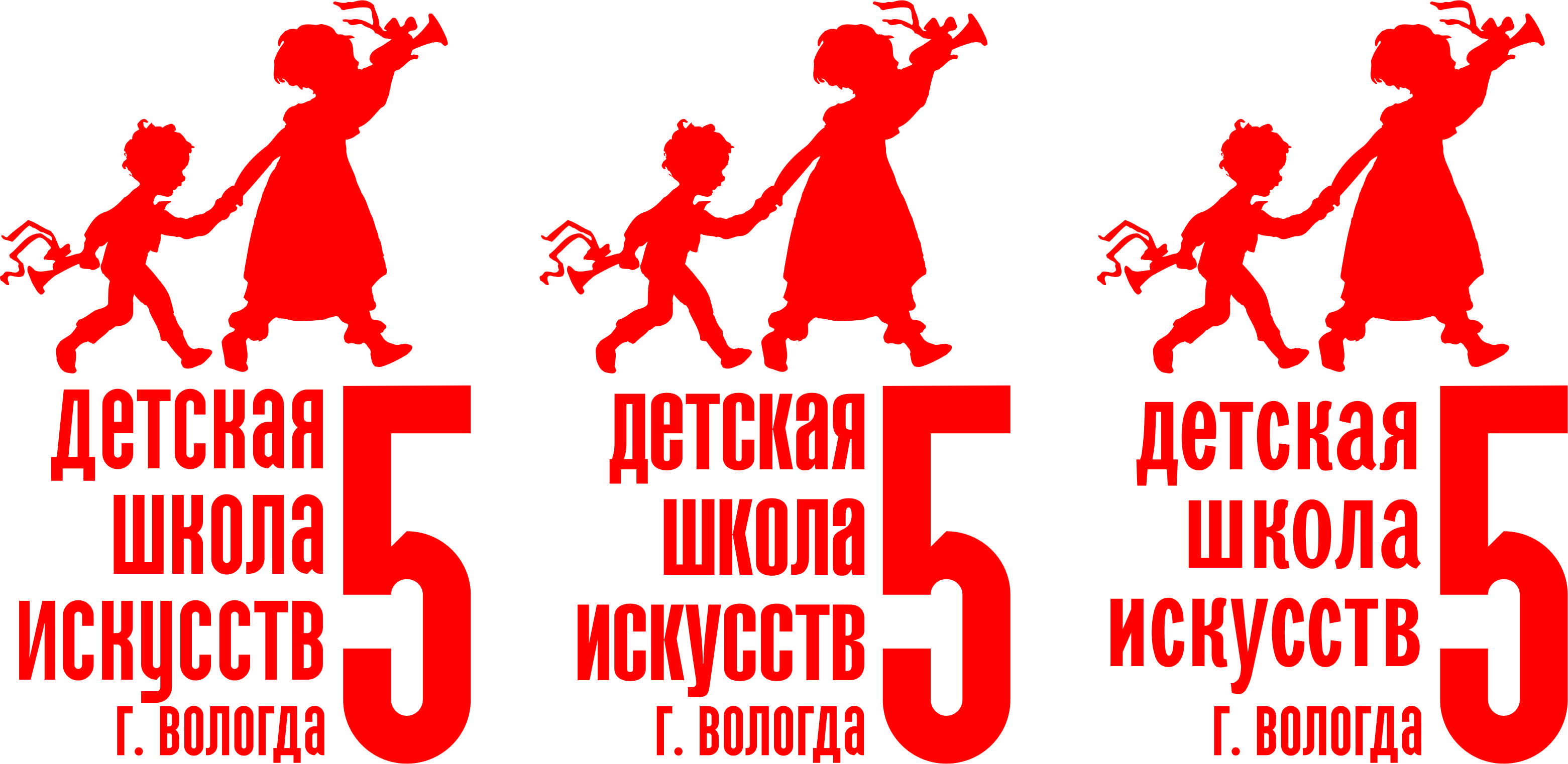 ДОПОЛНИТЕЛЬНАЯ ПРЕДПРОФЕССИОНАЛЬНАЯ ОБЩЕОБРАЗОВАТЕЛЬНАЯ ПРОГРАММА В ОБЛАСТИ МУЗЫКАЛЬНОГО ИСКУССТВА «ДУХОВЫЕ И УДАРНЫЕ ИНСТРУМЕНТЫ»Предметная область ПО.01. МУЗЫКАЛЬНОЕ ИСПОЛНИТЕЛЬСТВОРАБОЧАЯ ПРОГРАММАПО УЧЕБНОМУ ПРЕДМЕТУПО.01.УП.01.СПЕЦИАЛЬНОСТЬ (КЛАРНЕТ)Вологда201 Разработчики: Шабанов А.А. преподаватель по классу духовых инструментовЧугриев В.Ю. преподаватель по классу духовых инструментовРецензенты: Мизинцева И.В., методист, кандидат педагогических наукТокарев Р.В. преподаватель по классу духовых инструментовСтруктура программы учебного предметаI.	Пояснительная записка							- Характеристика учебного предмета, его место и роль в образовательном процессе;- Срок реализации учебного предмета;- Объем учебного времени, предусмотренный учебным планом образовательного  учреждения на реализацию учебного предмета;- Форма проведения учебных аудиторных занятий;- Цель и задачи учебного предмета;- Обоснование структуры программы учебного предмета;- Методы обучения; - Описание материально-технических условий реализации учебного предмета;II.	Содержание учебного предмета- Годовые требования по классам;III. 	Требования к уровню подготовки обучающихся			IV.    	Формы и методы контроля, система оценок 				- Аттестация: цели, виды, форма, содержание; - Контрольные требования на разных этапах обучения;- Критерии оценки;V.	Методическое обеспечение учебного процесса- Методические рекомендации педагогическим работникам;- Рекомендации по организации самостоятельной работы обучающихся;VI.   	Списки рекомендуемой нотной и методической литературы- Список рекомендуемой нотной литературы;- Список рекомендуемой методической литературыI.    ПОЯСНИТЕЛЬНАЯ ЗАПИСКА1. Характеристика учебного предмета, его место и роль в образовательном процессе Программа учебного предмета «Специальность» по виду инструмента «кларнет», далее - «Специальность (кларнет)», разработана на основе и с учетом федеральных государственных требований к дополнительной предпрофессиональной общеобразовательной программе в области музыкального искусства «Духовые и ударные инструменты». Учебный предмет «Специальность (кларнет)» направлен на приобретение обучающимися знаний, умений и навыков игры на кларнете, получение ими художественного образования, а также на эстетическое воспитание и духовно-нравственное развитие ученика. Выявление одаренных детей в раннем возрасте позволяет целенаправленно развивать их профессиональные и личные качества, необходимые для продолжения профессионального обучения. Программа рассчитана на выработку у обучающихся навыков творческой деятельности, умения планировать свою домашнюю работу, навыков осуществления самостоятельного контроля за своей учебной деятельностью, умения давать объективную оценку своему труду, формирования навыков взаимодействия с преподавателем. 2. Срок реализации учебного предмета «Специальность (кларнет)» для детей, поступивших в образовательное учреждение в первый класс в возрасте:– с шести лет шести месяцев до девяти лет, составляет 8 лет.– с десяти до двенадцати лет, составляет 5 лет.Для детей, не закончивших освоение образовательной программы основного общего образования или среднего (полного) общего образования и планирующих поступление в образовательные учреждения, реализующие основные профессиональные образовательные программы в области музыкального искусства, срок освоения может быть увеличен на один год. 3. Объем учебного времени, предусмотренный учебным планом образовательного учреждения на реализацию учебного предмета «Специальность (кларнет)»:										Таблица 14. Форма проведения учебных аудиторных занятий: индивидуальная, рекомендуемая продолжительность урока - 45 минут. Индивидуальная форма занятий позволяет преподавателю лучше узнать ученика, его музыкальные возможности, способности, эмоционально-психологические особенности. 5. Цель и задачи учебного предмета «Специальность (кларнет)» Цель: развитие музыкально-творческих способностей учащегося на основе приобретенных им знаний, умений и навыков, позволяющих воспринимать, осваивать и исполнять на кларнете произведения различных жанров и форм в соответствии с программными требованиями, а также выявление наиболее одаренных детей в области музыкального исполнительства на кларнете и подготовки их к дальнейшему поступлению в образовательные учреждения, реализующие образовательные программы среднего профессионального образования по профилю предмета.Задачи: - развитие интереса и любви к классической музыке и музыкальному творчеству;- развитие музыкальных способностей: слуха, памяти, ритма, эмоциональной сферы, музыкальности и артистизма;- освоение музыкальной грамоты как необходимого средства для музыкального исполнительства на кларнете;- овладение основными исполнительскими навыками игры на кларнете, позволяющими грамотно исполнять музыкальные произведения соло и в ансамбле;- развитие исполнительской техники как необходимого средства для реализации художественного замысла композитора;- обучение навыкам самостоятельной работы с музыкальным материалом, чтение с листа нетрудного текста;- приобретение детьми опыта творческой деятельности и публичных выступлений; - формирование у наиболее одаренных выпускников осознанной мотивации к продолжению профессионального обучения.6. Обоснование структуры программы учебного предмета «Специальность (кларнет)». Обоснованием структуры программы являются  ФГТ, отражающие все аспекты работы преподавателя с учеником. Программа содержит  следующие разделы:сведения о затратах учебного времени, предусмотренного на освоение учебного предмета; распределение учебного материала по годам обучения;описание дидактических единиц учебного предмета;требования к уровню подготовки обучающихся; формы и методы контроля, система оценок;методическое обеспечение учебного процесса. В соответствии с данными направлениями строится основной раздел программы «Содержание учебного предмета».7. Методы обучения Для достижения поставленной цели и реализации задач предмета используются следующие методы обучения: - словесный (рассказ, беседа, объяснение); - наглядный (наблюдение, демонстрация); - практический (упражнения воспроизводящие и творческие).8. Описание материально-технических условий реализации учебного предметаМатериально-техническая база образовательного учреждения должна соответствовать санитарным и противопожарным нормам, нормам охраны труда. Учебные аудитории для занятий по учебному предмету «Специальность (кларнет)» должны иметь площадь не менее 9 кв.м и звукоизоляцию. В образовательном учреждении создаются условия для содержания, своевременного обслуживания и ремонта музыкальных инструментов.II.  Содержание учебного предметаСведения о затратах учебного времени, предусмотренного на освоение учебного предмета «Специальность (кларнет)», на максимальную, самостоятельную нагрузку обучающихся и аудиторные занятия:Таблица 2Срок обучения – 8 (9) лет  Таблица 3Срок обучения – 5 (6) летУчебный материал распределяется по годам обучения - классам. Каждый класс имеет свои дидактические задачи и объем времени, необходимый для освоения учебного материала.Виды внеаудиторной работы: - самостоятельные занятия по подготовке учебной программы;- подготовка к контрольным урокам, зачетам и экзаменам;- подготовка к концертным, конкурсным выступлениям;- посещение учреждений культуры (филармоний, театров, концертных залов, музеев и др.); - участие обучающихся в творческих мероприятиях и культурно-просветительской деятельности образовательного учреждения и др.Годовые требования по классамСрок обучения – 9 летПервый класс Аудиторные занятия 	2 часа в  неделю Консультации 		6 часов в год Учитывая возрастные и индивидуальные особенности обучающихся на кларнете по восьмилетнему учебному плану, в первых двух классах рекомендуется обучение на блокфлейте.За учебный год учащийся должен сыграть два зачета в первом полугодии, зачет и экзамен во втором полугодии. Образовательное учреждение может планировать в конце учебного года переводной зачет.Знакомство с инструментом. Основы и особенности дыхания при игре на блокфлейте, звукоизвлечение, артикуляция. Мажорные и минорные гаммы в тональностях с одним знаком. Трезвучия в медленном темпе. Легкие упражнения и пьесы.Примерный репертуарный списокУпражнения и этюдыПушечников И. Школа игры на блокфлейте. М., 2004Кискачи А. Школа для начинающих. Т. I.  М., 2007Хрестоматия для блокфлейты. / Составитель И. Оленчик. М., 2002ПьесыХрестоматия для блокфлейты / Составитель Оленчик. М., 2002:Оленчик И. Хорал Русская народная песня «Зайка»Русская народная песня «Во поле береза стояла»Русская народная песня «Ах, вы, сени, мои сени»Украинская народная песня «Ой джигуне, джигуне»Чешская народная песня «Аннушка»Русская народная песня «Сидел Ваня»Моцарт В. Майская песняМоцарт В. АллегреттоКалинников В. Тень-теньЧешская народная песня «Пастушок»Бетховен Л. ЭкоссезБах Ф.Э. МаршПушечников И. Школа игры на блокфлейте. М., 2004Пушечников И. ДятелВитлин В. КошечкаПушечников И., - Крейн М. Колыбельная песняКабалевский Д. Про ПетюМайзель Б. КорабликМоцарт В. ВальсКискачи А.– Школа для начинающих. Ч. I Русская народная песня «Про кота»Русская народная песня «Как под горкой»Беларусская народная песня «Перепелочка»Бетховен Л. СурокРусская народная песня «Во поле береза стояла»Перселл Г. АрияБетховен Л. Симфония №9 (фрагмент)Вивальди А. Зима (фрагмент)Лойе Ж. СонатаПримеры программы переводного экзамена (зачета)1 вариантМоцарт В.  ВальсЧешская народная песня «Пастушок»2 вариантПерселл Г. АрияБах Ф.Э. МаршВторой класс Аудиторные занятия	2 часа в  неделю Консультации		8 часов в год За учебный год учащийся должен сыграть два зачета в первом полугодии, зачет и экзамен во втором полугодии.  Мажорные и минорные гаммы до двух знаков включительно. Арпеджио. Трезвучия (в умеренном темпе). 10-15 этюдов средней трудности (по нотам).Пьесы. Развитие навыков чтения с листа.Примерный репертуарный списокУпражнения и этюдыПушечников И. Школа игры на блокфлейте. М., 2004Оленчик И. Хрестоматия для блокфлейты. М., 2002 (этюды 11-27)ПьесыОленчик И. Хрестоматия для блокфлейтыБах И.С. МенуэтБах И.С. ПолонезМоцарт В. Ария из оперы «Дон Жуан»Моцарт В. Менуэт из оперы «Дон Жуан»Вебер К. Хор охотников из оперы «Волшебный стрелок»Шуман Р. Веселый крестьянин из «Альбома для юношества»Шуман Р. Песенка из «Альбома для юношества»Мусоргский М. Гопак из оперы «Сорочинская ярмарка» Беллини В. Отрывок из оперы «Норма»Гендель  Г. БурреГайдн Й. СеренадаЧайковский П. Сладкая греза из «Детского альбома»Чайковский П. Грустная песенкаЧайковский П. Вальс из «Детского альбома»Пушечников И. Школа игры на блокфлейтеБриттен Б. Салли Гарденс  (Ирландская мелодия)Шапорин  Ю. КолыбельнаяЧайковский П. Итальянская песенкаБах И.С. МенуэтКискачи А.– Школа для начинающих. Ч. IIГендель  Г. Бурре и Менуэт из Сонаты для гобоя и бассо континуоБах И.С. Менуэт из Сюиты для оркестра №2Телеман  Г. Ария из Партиты для блокфлейты и бассо континуоПримеры программы переводного экзамена (зачета)1 вариантШуман Р. Песенка из «Альбома для юношества»Гендель Г. Бурре2 вариантБах И.С. Менуэт из Сюиты для оркестра №2Чайковский П. Вальс из «Детского альбома»Третий класс Аудиторные занятия	2 часа в  неделю Консультации		8 часов в год За учебный год учащийся должен сыграть два зачета в первом полугодии, зачет и экзамен во втором полугодии. Перевод учащегося с блокфлейты на кларнет. Работа над постановкой губ, рук, корпуса, исполнительского дыхания. Гаммы Фа и Соль мажор, ми и ля минор в одну октаву. Хроматическая гамма от ноты «ми» малой октавы до ноты «ми» первой октавы. Гаммы исполняются штрихами деташе и легато.10-15 этюдов (по нотам).8-10 пьес.Примерный репертуарный списокУпражнения и этюдыРозанов С. Школа игры на кларнете. М., 1983 Гетман В. Азбука кларнетиста. М., 1987, раздел IВоронина В.  Нотная папка кларнетиста. М., 2006ПьесыРозанов С. Школа игры на кларнете. М., 1983Гетман В. Азбука кларнетиста. М., 1987Зубарев С. Хрестоматия педагогического репертуара. С.-П., 2010Мозговенко И., Штарк А. Хрестоматия педагогического репертуара. М., 1989Русские народные песни:«Во саду ли, в огороде»«Во поле береза стояла»«Соловей Будимирович»«На зеленом лугу»«Ходит зайка по саду»«Дровосек»Блок В. Прибаутка, колыбельнаяГлинка М.  ПесняМоцарт В. АллегреттоКонт Ж. ВечерШуберт Ф. ВальсСвиридов Г. Старинный танецФранк С. ПрелюдияПримеры программы переводного экзамена (зачета)1 вариантКонт Ж. ВечерРусская народная песня «Соловей Будимирович»2 вариантГлинка М. ПесняФранк С. ПрелюдияЧетвертый класс Аудиторные занятия	2 часа в  неделю Консультации		8 часов в год За учебный год учащийся должен сыграть два зачета в первом полугодии, зачет и экзамен во втором полугодии. Работа над постановкой губ, рук, корпуса, исполнительского дыхания. Мажорные и минорные гаммы, терции, трезвучия, арпеджио в тональностях до одного знака в сдержанном темпе. Хроматическая гамма от ноты «ми» малой октавы до ноты «ми» третьей октавы (гаммы исполняются штрихами деташе и легато).10-15 этюдов (по нотам). 8-10 пьес.Примерный репертуарный списокУпражнения и этюды:Розанов С. Школа игры на кларнете. М., 1983 Гофман Р. 40 этюдов. М., 1941Воронина В. Нотная папка кларнетиста. М., 2006Пьесы:Розанов С. Школа игры на кларнете. М., 1983Розанов С. Школа игры на кларнете. М., 1968Мозговенко И., Штарк А. Хрестоматия педагогического репертуара. М., 1989Зубарев С. Хрестоматия педагогического репертуара. С.-П., 2010 Воронина В. Нотная папка кларнетиста. М., 2006 Мусоргский М. Песня МарфыГедике А. Маленькая пьесаХачатурян А. АндантиноШуман Р. Песенка жнецовШуберт Ф. ЭкосезЧайковский П.  Сладкая грезаБарток Б. Словацкий танецГлинка М. Северная звездаМоцарт В. Маленькая пряхаБах И. ВолынкаМоцарт В. Деревенские танцыПримеры программы переводного экзамена (зачета)1 вариантЧайковский П. Сладкая грезаБарток Б. Словацкий танец2 вариантГлинка М. Северная звездаМоцарт В. Деревенские танцыПятый класс Аудиторные занятия   2 часа в  неделю Консультации		8 часов в год За учебный год учащийся должен сыграть два зачета в первом полугодии, зачет и экзамен во втором полугодии. Мажорные и минорные гаммы, трезвучия, арпеджио в тональностях до двух знаков в умеренном темпе. Хроматические гаммы в тональностях (гаммы исполняются штрихами деташе и легато).10-15 этюдов (по нотам). 8-10 пьес.Примерный репертуарный списокУпражнения и этюдыРозанов С. Школа игры на кларнете. М., 1983   Гофман Р. 40 этюдов. М., 1941Воронина В. Нотная папка кларнетиста. М., 2006ПьесыРозанов С. Школа игры на кларнете. М., 1983Мозговенко И., Штарк А. Хрестоматия педагогического репертуара. М., 1989Воронина В. Нотная папка кларнетиста. М., 2006Зубарев С. Хрестоматия педагогического репертуара. С.-П., 2010 Лядов А. ПрелюдияГендель Г. СарабандаМоцарт В.  Марш из оперы «Волшебная флейта»Комаровский  А. ПастушокМусоргский М. СлезаКабалевский Д. ПолькаГриг Э. Лирическая пьесаЩуровский  Ю. ГопакЧайковский П. Песня без словДебюсси К. Маленький негритенокПримеры программы переводного экзамена (зачета)1 вариантЧайковский П. Песня без словДебюсси К. Маленький негритенок2 вариантГриг Э. Лирическая пьесаГендель Г. Ария с вариациямиШестой класс Аудиторные занятия	2 часа в  неделю Консультации		8 часов в год За учебный год учащийся должен сыграть два зачета в первом полугодии, зачет и экзамен во втором полугодии. Мажорные и минорные гаммы в тональностях до трех знаков, в том числе доминантсептаккорды, уменьшенные септаккорды и их обращения. Хроматические гаммы в тональностях (гаммы исполняются штрихами деташе и легато).10-15 этюдов (по нотам). 8-10 пьес.Примерный репертуарный списокУпражнения и этюдыРозанов С. Школа игры на кларнете. 2 часть. М., 1983Штарк А. 40 этюдов. М.-Л., 1950ПьесыМозговенко И., Штарк А. Хрестоматия педагогического репертуара. М., 1989Воронина В. Нотная папка кларнетиста. М., 2006 Зубарев С. Хрестоматия педагогического репертуара. С.-П., 2010 Сен-Санс К. ЛебедьБах И.С. Прелюдия ре минорЧайковский П. МазуркаКорелли А. Куранта, сарабанда, жигаГлинка М. ТанецМендельсон Ф. Весенняя песняМийо Д. Маленький концертПримеры программы переводного экзамена (зачета)1 вариантКорелли А. Куранта, сарабанда, жига2 вариантЧайковский П. НоктюрнМендельсон Ф. Весенняя песняСедьмой класс Аудиторные занятия	2,5 часа в  неделю Консультации		8 часов в год За учебный год учащийся должен сыграть два зачета в первом полугодии, зачет и экзамен во втором полугодии. Мажорные и минорные гаммы в тональностях до четырех знаков, в том числе доминантсептаккорды, уменьшенные септаккорды и их обращения.Хроматические гаммы в тональностях.(Гаммы исполняются штрихами деташе и легато).10-15 этюдов (по нотам). 4 пьесы и 1 произведение крупной формы.Примерный репертуарный списокУпражнения и этюдыШтарк А. 40 этюдов. М.-Л., 1950 Штарк А. 36 этюдов. М., 1954Клозе Г. Ежедневные упражнения и этюды. М., 1991ПьесыМозговенко И., Штарк А.– Хрестоматия педагогического репертуара. М., 1989Воронина В.– Нотная папка кларнетиста. М., 2006 Зубарев С. – Хрестоматия педагогического репертуара. С.-П., 2010 Бетховен Л. СонатинаРаков Н. ВокализЧайковский П. ПодснежникЧайковский П. МелодияОбер Д. Жига, ария, престоЛефевр К. Соната №7Кожелух И. Концерт Es-durТучек В. Концерт. Киев, 1978Римский-Корсаков Н. Концерт. М., 1975Примеры программы переводного экзамена (зачета)1 вариантЧайковский  П. МелодияAnonym  “L” Тема с вариациями2 вариантБах И.Х. АдажиоРимский-Корсаков Н. КонцертВосьмой класс Аудиторные занятия	2,5 часа в  неделю Консультации		8 часов в год Учащиеся могут играть на зачетах любые произведения на усмотрение преподавателя; количество зачетов и сроки специально не определены. Перед итоговым экзаменом учащийся обыгрывает выпускную программу на зачетах, классных вечерах и концертах. Мажорные и минорные гаммы в тональностях до пяти знаков, в том числе доминантсептаккорды, уменьшенные септаккорды и их обращения. Исполнять в подвижном темпе различными штрихами.15-20 этюдов (по нотам). 4 пьесы и 1 произведение крупной формы.Примерный репертуарный списокУпражнения и этюдыКлозе Г. 30 этюдов. М., 1966Перье А. Этюды. М., 1968Петров В. Этюды. М., 1968 Крепш Ф. 350 этюдов, I тетрадь. М., 1936ПьесыМозговенко И., Штарк А. Хрестоматия педагогического репертуара. М., 1989Воронина В. Нотная папка кларнетиста. М., 2006Зубарев С. Хрестоматия педагогического репертуара. С.-П., 2010 Медыньш Я. РомансВасиленко С. Восточный танецСтамиц К. Концерт №2 (Дармштадтский) B-dur. Киев, 1974Чайковский П. В деревнеКрамарж Ф. Концерт. М., 1930Даргомыжский А. Танцы русалокЧайковский П. Русский танецПримеры программы выпускного экзамена1 вариантВасиленко С. Восточный танецСтамиц К. Концерт №2 (Дармштадтский) B-dur, II и III части2 вариантЧайковский П. Русский танецКрамарж Ф. Концерт, II и III частиУчащиеся, продолжающие обучение в 9 классе, сдают выпускной экзамен в 9 классе.Девятый класс Аудиторные занятия	2,5 часа в  неделю Консультации		8 часов в год В девятом классе обучаются учащиеся, которые целенаправленно готовятся к поступлению в профессиональное образовательное учреждение. Ученики девятого класса играют в учебном году зачет и экзамен: в декабре и мае. В декабре – крупная форма. На выпускной экзамен (итоговая аттестация) выносится программа с прибавлением пьесы. Мажорные и минорные гаммы в тональностях до пяти знаков, в том числе доминантсептаккорды, уменьшенные септаккорды и их обращения. Исполнять в подвижном темпе различными штрихами. Знакомство с гаммами в тональностях до семи знаков (в медленном темпе).15-20 этюдов (по нотам).4 пьесы и 1 произведение крупной формы.Примерный репертуарный списокУпражнения и этюдыКлозе Г. 30 этюдов. М., 1966Перье А. Этюды. М., 1968Петров В. Этюды. М., 1968 Крепш Ф. 350 этюдов. I тетрадь, М., 1936Крепш Ф. 40 этюдов, III тетрадь. М., 1936ПьесыМозговенко И., Штарк  А. Хрестоматия педагогического репертуара. М., 1989Воронина  В. Нотная папка кларнетиста. М., 2006 Зубарев С. Хрестоматия педагогического репертуара. С.-П., 2010Комаровский  С. ИмпровизацияРаухвергер  М. КаприсКрепш Ф. Большая фантазияВебер  К. Вариации для кларнета и фортепиано. М., 1954Мессаже  А. Конкурсное солоВебер  К. Концерт №1, II и III части. М., 1969Рабо  А. Конкурсное солоШостакович  Д. Адажио, вальс, скерцо. М., 1966Примеры программы выпускного экзамена1 вариантВебер К. Концерт №1, II и III частиШостакович Д. Скерцо2 вариантВебер К. Вариации для кларнета и фортепианоРаухвергер М. КаприсГодовые требования по классамСрок обучения – 6 лет Первый классАудиторные занятия	2 часа в  неделю Консультации		8 часов в год За учебный год учащийся должен сыграть два зачета в первом полугодии, зачет и экзамен во втором полугодии. Работа над постановкой губ, рук, корпуса, исполнительского дыхания. Гаммы в тональностях до двух знаков в умеренном темпе.Хроматическая гамма от ноты «ми» малой октавы до ноты «ми» третьей октавы. Гаммы исполняются штрихами деташе и легато.15-20 этюдов (по нотам). 6-8 пьес.Примерный репертуарный списокУпражнения и этюдыРозанов С. Школа игры на кларнете. М., 1983Гетман В. Азбука кларнетиста (раздел I). М., 1987Воронина В. Нотная папка кларнетиста. М., 2006 ПьесыРозанов С. Школа игры на кларнете. М., 1983Гетман В. Азбука кларнетиста. М., 1987Зубарев С. Хрестоматия педагогического репертуара. С.-П., 2010Мозговенко И., Штарк А. Хрестоматия педагогического репертуара. М., 1989Русские народные песни:«Во саду ли, в огороде»«Во поле береза стояла»«Соловей Будимирович»Шуберт Ф. ВальсГлинка М. ПесняФранк С. ПрелюдияМусоргский М. Песня МарфыГедике А. Маленькая пьесаХачатурян А. АндантиноШуман Р. Песенка жнецовЧайковский  П. Сладкая грезаМоцарт В.А. Маленькая пряхаПримеры программы переводного экзамена (зачета)1 вариантЧайковский  П. Сладкая грезаБарток Б. Словацкий танец2 вариантГлинка М. Северная звездаМоцарт В. Деревенские танцыВторой классАудиторные занятия 	2 часа в  неделю Консультации		8 часов в год За учебный год учащийся должен сыграть два зачета в первом полугодии, зачет и экзамен во втором полугодии. Работа над постановкой губ, рук, корпуса, исполнительского дыхания. Мажорные и минорные гаммы, терции, трезвучия, арпеджио в тональностях до трех знаков в среднем темпе.Хроматические гаммы в тональностях.Гаммы исполняются штрихами деташе и легато.15-20 этюдов (по нотам). 6-8 пьес.Примерный репертуарный списокУпражнения и этюдыРозанов С. Школа игры на кларнете. М., 1983Гофман Р. 40 этюдов. М., 1941Воронина В. Нотная папка кларнетиста. М., 2006 ПьесыРозанов С. Школа игры на кларнете. М., 1983Мозговенко И., Штарк А. Хрестоматия педагогического репертуара. М., 1989Воронина  В. Нотная папка кларнетиста. М., 2006Зубарев С. Хрестоматия педагогического репертуара. С.-П., 2010 Лядов А. ПрелюдияГендель  Г. СарабандаМоцарт В. Марш из оперы «Волшебная флейта»Комаровский А. ПастушокМусоргский М. СлезаКабалевский  Д. ПолькаГриг Э. Лирическая пьесаЩуровский  Ю. ГопакЧайковский  П. Песня без словДебюсси К. Маленький негритенокПримеры программы переводного экзамена (зачета)1 вариантЧайковский П. Песня без словДебюсси К. Маленький негритенок2 вариантГриг Э. Лирическая пьесаГендел  Г. Ария с вариациямиТретий классАудиторные занятия	2 часа в  неделю Консультации		8 часов в год За учебный год учащийся должен сыграть два зачета в первом полугодии, зачет и экзамен во втором полугодии. Работа над постановкой губ, рук, корпуса, исполнительского дыхания. Мажорные и минорные гаммы, терции, трезвучия, арпеджио в тональностях до четырех знаков в среднем темпе.Хроматические гаммы в тональностях.Гаммы исполняются штрихами деташе и легато.10-25 этюдов (по нотам). 8-10 пьес.Примерный репертуарный списокУпражнения и этюдыРозанов С. Школа игры на кларнете, II часть. М., 1983Штарк А. 40 этюдов. М.-Л., 1950Клозе  Г. Ежедневные упражнения и этюды. М., 1991ПьесыМозговенко И., Штарк А.  Хрестоматия педагогического репертуара. М., 1989Воронина В. Нотная папка кларнетиста. М., 2006Зубарев С. Хрестоматия педагогического репертуара. С.-П., 2010Сен-Санс К. ЛебедьБах И.С. Прелюдия ре минорЧайковский П. МазуркаКорелли А. Куранта, сарабанда, жигаГлинка М. ТанецМендельсон Ф. Весенняя песняМийо Д. Маленький концертПримеры программы переводного экзамена (зачета)1 вариантКорелли А. Куранта, сарабанда, жига2 вариантЧайковский П. НоктюрнМендельсон Ф. Весенняя песняЧетвертый класс Аудиторные занятия 	2,5 часа в  неделю Консультации		8 часов в год За учебный год учащийся должен сыграть два зачета в первом полугодии, зачет и экзамен во втором полугодии. Мажорные и минорные гаммы в тональностях до четырех знаков, в том числе доминантсептаккорды, уменьшенные септаккорды и их обращения. Хроматические гаммы в тональностях (гаммы исполняются штрихами деташе и легато).10-15 этюдов (по нотам). 4 пьесы и 1 произведение крупной формы.Примерный репертуарный списокУпражнения и этюдыШтарк А. 40 этюдов. М.-Л., 1950Штарк А. 36 этюдов. М., 1954Клозе Г. Ежедневные упражнения и этюды. М., 1991ПьесыМозговенко И., Штарк А. Хрестоматия педагогического репертуара. М., 1989 Воронина В.  Нотная папка кларнетиста. М., 2006 Зубарев С. Хрестоматия педагогического репертуара. С.-П., 2010Бетховен Л. СонатинаРаков Н. ВокализЧайковский П. ПодснежникЧайковский П. МелодияОбер Д. Жига, ария, престоЛефевр К. Соната №7Кожелух И. Концерт Es-durТучек В. Концерт. Киев, 1978Римский-Корсаков Н. Концерт. М., 1975Примеры программы переводного экзамена1 вариантЧайковский  П. МелодияAnonym. “L” Тема с вариациями2 вариантБах И.Х. АдажиоРимский-Корсаков Н. КонцертПятый класс Аудиторные занятия	2,5 часа в  неделю Консультации		8 часов в год Учащиеся могут играть на зачетах любые произведения на усмотрение преподавателя; количество зачетов и сроки специально не определены. Главная задача пятого класса – предоставить выпускную программу в максимально качественном виде. Перед экзаменом учащийся обыгрывает выпускную программу на зачетах, классных вечерах и концертах. Мажорные и минорные гаммы в тональностях до пяти знаков, в том числе доминантсептаккорды, уменьшенные септаккорды и их обращения. Исполнять в подвижном темпе различными штрихами.15-20 этюдов (по нотам). 4 пьесы и 1 произведение крупной формы.Примерный репертуарный списокУпражнения и этюдыКлозе Г. 30 этюдов. М., 1966Перье А. Этюды. М., 1968Петров В. Этюды. М., 1968 Крепш Ф. 350 этюдов, I тетрадь. М., 1936ПьесыМозговенко И., Штарк  А. Хрестоматия педагогического репертуара. М., 1989Воронина В. Нотная папка кларнетиста. М., 2006Зубарев С. Хрестоматия педагогического репертуара. С.-П., 2010Медыньш  Я. РомансВасиленко С. Восточный танецСтамиц К. Концерт №2 (Дармштадтский) B-dur. Киев, 1974Чайковский П. В деревнеКрамарж  Ф. Концерт. М., 1930Даргомыжский  А. Танцы русалокЧайковский  П. Русский танецПримеры программы выпускного экзамена1 вариантВасиленко  С. Восточный танецСтамиц  К. Концерт №2 (Дармштадтский) B-dur, II и III части2 вариантЧайковский  П. Русский танецКрамарж  Ф. Концерт, II и III частиУчащийся, продолжающий обучение в 6 классе, сдает выпускной экзамен в 6 классе.Шестой класс Аудиторные занятия	2,5 часа в  неделю Консультации		8 часов в год В шестом классе обучаются учащиеся, которые целенаправленно готовятся к поступлению в профессиональное образовательное учреждение. Ученики шестого класса играют в году зачет и  экзамен: в декабре и мае. В декабре – крупная форма. На выпускной экзамен (итоговая аттестация) выносится программа с дополнительной пьесой. Мажорные и минорные гаммы в тональностях до пяти знаков, в том числе доминантсептаккорды, уменьшенные септаккорды и их обращения. Исполнять в подвижном темпе различными штрихами.Знакомство с гаммами в тональностях до семи знаков (в медленном темпе).15-20 этюдов. 4 пьесы и 1 произведение крупной формы.Примерный репертуарный списокУпражнения и этюдыКлозе  Г. 30 этюдов. М., 1966Перье  А. Этюды. М., 1968Петров  В. Этюды. М., 1968 Крепш  Ф. 350 этюдов, I тетрадь. М., 1936Крепш  Ф. 40 этюдов, III тетрадь. М., 1936ПьесыМозговенко И., Штарк  А. Хрестоматия педагогического репертуара. М., 1989Воронина  В. Нотная папка кларнетиста. М., 2006 Зубарев  С. Хрестоматия педагогического репертуара. С.-П., 2010Комаровский  С. ИмпровизацияРаухвергер  М. КаприсКрепш  Ф. Большая фантазияВебер  К. Вариации для кларнета и фортепиано. М., 1954Мессаже  А. Конкурсное солоВебер  К. Концерт №1, II и III части. М., 1969Рабо  А. Конкурсное солоШостакович Д. Адажио, вальс, скерцо. М., 1966Примеры программы выпускного экзамена1 вариантВебер К. Концерт №1, II и III частиШостакович Д. Скерцо2 вариантВебер К. Вариации для кларнета и фортепианоРаухвергер М. КаприсIII.   Требования к уровню подготовки обучающихсяДанная программа отражает разнообразие репертуара,  академическую направленность учебного предмета «Специальность (кларнет)», а также возможность индивидуального подхода к каждому ученику. Содержание программы направлено на обеспечение художественно-эстетического развития личности и приобретения ею художественно-исполнительских знаний, умений и навыков.Реализация программы обеспечивает:- наличие у обучающегося интереса к музыкальному искусству, самостоятельному музыкальному исполнительству;– сформированный комплекс исполнительских знаний, умений и навыков, позволяющий использовать многообразные возможности кларнета для достижения наиболее убедительной интерпретации авторского текста, самостоятельно накапливать репертуар из музыкальных произведений различных эпох, стилей, направлений, жанров и форм;– знание репертуара для кларнета, включающего произведения разных стилей и жанров (полифонические произведения, сонаты, концерты, пьесы, этюды, инструментальные миниатюры) в соответствии с программными требованиями;– знание художественно-исполнительских возможностей кларнета;– знание профессиональной терминологии;– наличие умений по чтению с листа несложных музыкальных произведений;– навыки слухового контроля, умение управлять процессом исполнения музыкального произведения;– навыки по использованию музыкально-исполнительских средств выразительности, выполнению анализа исполняемых произведений, владения различными видами техники исполнительства, использования художественно оправданных технических приемов;– наличие творческой инициативы, сформированных представлений о методике разучивания музыкальных произведений и приемах работы над исполнительскими трудностями;– наличие навыков репетиционно-концертной работы в качестве солиста.IV.   Формы и методы контроля, система оценокАттестация: цели, виды, форма, содержаниеОсновными видами контроля успеваемости являются:текущий контроль успеваемости учащихсяпромежуточная аттестацияитоговая аттестация.Каждый вид контроля имеет свои цели, задачи, формы.Текущий контроль направлен на поддержание учебной дисциплины, выявление отношения к предмету, на ответственную организацию домашних занятий, имеет воспитательные цели, может носить стимулирующий характер. Текущий контроль осуществляется регулярно преподавателем, оценки выставляются в журнал и дневник учащегося. При оценивании учитывается: - отношение ученика к занятиям, его старания и прилежность;- качество выполнения предложенных заданий;- инициативность и проявление самостоятельности как на уроке, так и во время домашней работы;- темпы продвижения.На основании результатов текущего контроля выводятся четверные оценки.Особой формой текущего контроля является контрольный урок, который проводится преподавателем, ведущим предмет. Промежуточная аттестация определяет успешность развития учащегося и степень освоения им учебных задач на определенном этапе. Наиболее распространенными формами промежуточной аттестации являются контрольные уроки, проводимые с приглашением комиссии, зачеты, академические концерты, технические зачеты, экзамены. Каждая форма проверки (кроме переводного экзамена) может быть как дифференцированной (с оценкой), так и не дифференцированной. При оценивании обязательным является методическое обсуждение, которое должно носить рекомендательный, аналитический характер, отмечать степень освоения учебного материала, активность, перспективы и темп развития ученика. Участие в конкурсах приравнивается к выступлению на академических концертах и зачетах. Переводной экзамен является обязательным для всех.Переводной экзамен проводится в конце каждого учебного года, определяет качество освоения учебного материала, уровень соответствия с учебными задачами года. Контрольные уроки и зачеты в рамках промежуточной аттестации проводятся в конце учебных полугодий в счет аудиторного времени, предусмотренного на предмет «Специальность (кларнет)». Экзамены проводятся за пределами аудиторных учебных занятий, то есть по окончании проведения учебных занятий в учебном году, в рамках промежуточной (экзаменационной) аттестации.  К экзамену допускаются учащиеся, полностью выполнившие все учебные задания.По завершении экзамена допускается его пересдача, если обучающийся получил неудовлетворительную оценку. Условия пересдачи и повторной сдачи экзамена определены в локальном нормативном акте образовательного учреждения «Положение о текущем контроле знаний и промежуточной аттестации обучающихся».Итоговая аттестация (выпускной экзамен) определяет уровень и качество владения полным комплексом музыкальных, технических и художественных задач в рамках представленной сольной программы. Критерии оценки Таблица 4Согласно ФГТ, данная система оценки качества исполнения является основной. В зависимости от сложившихся традиций того или иного учебного заведения и с учетом целесообразности оценка качества исполнения может быть дополнена системой «+» и «-», что даст возможность более конкретно отметить выступление учащегося.Фонды оценочных средств призваны обеспечивать оценку качества приобретенных выпускниками знаний, умений и навыков, а также степень готовности учащихся выпускного класса к возможному продолжению профессионального образования в области музыкального искусства. При выведении итоговой (переводной) оценки учитывается следующее:оценка годовой работы ученика;оценка на академическом концерте, зачете или экзамене;другие выступления ученика в течение учебного года.Оценки выставляются по окончании каждой четверти и полугодий учебного года.V.	МЕТОДИЧЕСКОЕ ОБЕСПЕЧЕНИЕ ОБРАЗОВАТЕЛЬНОГО ПРОЦЕССАМетодические рекомендации педагогическим работникам  В работе с учащимся преподаватель должен следовать принципам последовательности, постепенности, доступности, наглядности в освоении материала.  Весь процесс обучения должен быть построен от простого к сложному и учитывать индивидуальные особенности ученика: физические данные, уровень развития музыкальных способностей.   Необходимым условием для успешного обучения на кларнете является формирование у ученика уже на начальном этапе правильной постановки губ, рук, корпуса, исполнительского дыхания.   Развитию техники в узком смысле слова (беглости, четкости, ровности и т.д.) способствует систематическая работа над упражнениями, гаммами и этюдами. При освоении гамм, упражнений, этюдов и другого вспомогательного материала рекомендуется применение различных вариантов – штриховых, динамических, ритмических и т. д.  Работа над качеством звука, интонацией, ритмическим рисунком, динамикой – важнейшими средствами музыкальной выразительности – должна последовательно проводиться на протяжении всех лет обучения и быть предметом постоянного внимания педагога.  При работе над техникой необходимо давать четкие индивидуальные задания и регулярно проверять их выполнение. В учебной работе также следует использовать переложения произведений, написанных для других инструментов или для голоса. Рекомендуются переложения, в которых сохранен замысел автора и широко использованы характерные особенности кларнета.  В работе над музыкальными произведениями необходимо прослеживать связь между художественной и технической сторонами изучаемого произведения.Рекомендации по организации самостоятельной работы обучающихся1. Самостоятельные занятия должны быть регулярными и систематическими. 2. Периодичность занятий: каждый день.3. Количество часов самостоятельных занятий в неделю: от двух до четырех. Объем самостоятельной работы определяется с учетом минимальных затрат на подготовку домашнего задания с учетом параллельного  освоения детьми программы основного общего образования, а также с учетом сложившихся педагогических традиций в учебном заведении и методической целесообразности. 4. Ученик должен быть физически здоров. Занятия при повышенной температуре опасны для здоровья и нецелесообразны, так как результат занятий всегда будет отрицательным. Индивидуальная домашняя работа может проходить в несколько приемов и должна строиться в соответствии с рекомендациями преподавателя по специальности. Ученик должен уйти с урока с ясным представлением, над чем ему работать дома. Задачи должны быть кратко и ясно сформулированы в дневнике.           Содержанием домашних заданий могут быть:  упражнения для развития звука (выдержанные ноты);  работа над развитием техники (гаммы, упражнения, этюды); работа над художественным материалом (пьесы или произведение крупной формы);  чтение с листа.6. Периодически следует проводить  уроки, контролирующие ход домашней работы ученика. 7. Для успешной реализации программы «Специальность (кларнет)» ученик должен быть обеспечен доступом к библиотечным фондам, а также аудио- и видеотекам, сформированным по программам учебных предметов. VI .	СПИСКИ РЕКОМЕНДУЕМОЙ НОТНОЙ И МЕТОДИЧЕСКОЙ ЛИТЕРАТУРЫ1. Список нотной литературыАльбом ученика-кларнетиста: Учебно-педагогический репертуар для ДМШ / сост. Н.Тимоха. Киев, 1975Василенко С. Восточный танец. Для кларнета и фортепиано. М.,1959Вебер К. Концерт № 1 для кларнета и фортепиано. М., 1969Гедике А. Двенадцать пьес для кларнета и фортепиано. Тетр I. М.,1952Гезонцвей С. Пятьдесят легких этюдов для кларнета. Киев, 1978Гофман Р. Сорок этюдов для кларнета. М., 1948Гурфинкель В. Школа игры на кларнете для ДМШ. Киев, 1965Гурфинкель В. Этюды дли кларнета: Учебный репертуар для ДМШ.  Киев, 1977Десять пьес русских композиторов: перелож. А.Семенова. М.,1962Диков Б. Школа игры на кларнете системы Т.Вома. М., 1975Диков В. Этюды для кларнета. М., 1964Золотая библиотека педагогического репертуара для кларнета / сост. В.Воронина, М., 2006Клозе Г. «Тридцать этюдов» для кларнета. М., 2004 Крамарж Ф. Концерт для кларнета и фортепиано. М,, 1930Крепш Ф. Этюды для кларнета. Тетради I и III.  М., 1965Легкие пьесы для кларнета и фортепиано. Педагогический репертуар для учащихся 1-2 классов ДМШ / сост. П.Тимоха. Киев,1972Легкие пьесы для кларнета и фортепиано/ сост. П.Тимоха М, 1968Наврузов М. Пособие для начального обучения игре на кларнете с двух систем: Для ДМШ. Баку, 1971Перминов Л. Баллада для кларнета и фортепиано. М., 1980Постикяп В. Школа игры на кларнете. Ереван, 1976Пьесы для кларнета и фортепиано: Хрестоматия по аккомпанементу / Сост. В.Березовский. М., 1950Пьесы для кларнета п фортепиано/ сост. И.Мозговенко. М., 1971Пять пьес русских композиторов/ перелож. М.Трибуха. М., 1959Рабо А. Концертное соло для кларнета и фортепиано. Киев, 1980Раков П. Соната №1 Для кларнета и фортепиано. М., 1978Раков П: Концертная фантазия (из сборника "'Пьесы советских композиторов" для кларнета и фортепиано). М., 1971Римский-Корсаков Н. Концерт для кларнета и духового оркестра. М.,1975 Розанов С. Школа игры на кларнете / под ред. В.Петрова. Ч. 1. М.,1978Розанов С. Школа игры на кларнете / под ред. В.Петрова. Ч. II. М.,1979Розанов С. Школа игры па кларнете, 7-е изд. М., 1908Сборник "Кларнет". Издательство Музыкальная УкраинаСборник легких пьес русских и зарубежных композиторов: перелож. для кларнета и фортепиано. Н.Смагина. М., 1965Сборник пьес для кларнета / под ред. Н.Рогинского. Л., 1952Сборник пьес русских композиторов для кларнета и фортепиано / Сост. Штарк А. М., 1956Семь пьес русских композиторов/ Перелож. для кларнета и фортепиано Семенова А. М., 1960Солодин Г., Фельдман 3. Избранные пьесы для кларнета. М.,1954Стамиц Я. Концерт для кларнета и фортепиано: Перелож. Мюльберга К. Киев, 1974Тимоха Н. Начальная школа игры на кларнете. Киев, 1971Учебный репертуар для кларнета: 1-2 классы ДМШ / сост. С. Гезенцвей,  Жученко А. Киев, 1975Учебный репертуар для кларнета: 2 класс ДМШ / сост. Гезенцвей С., Жученко А. Киев, 1975 Учебный репертуар для кларнета: 3 класс ДМШ / сост. Гезенцвсй С., Жученко А. Киев, 1976. Учебный репертуар для кларнета: 4 класс ДМШ / сост. Гезенцвсй С., Жучснко А. Киев, 1977Учебный репертуар для кларнета: 5 класс ДМШ / сост. Гезенцвей С., Жученко А. Киев, 1978Хрестоматия для кларнета. 1-3 классы ДМШ/сост. Мозговенко И., Штарк А.Хрестоматия для кларнета. 4-5  классы ДМШ /сост. Мозговенко И.Хрестоматия для кларнета. 3, 4 классы ДМШ / сост. Мозговенко И. М., 1982Хрестоматия для кларнета: 1, 2 классы ДМШ (Пьесы, ансамбли) / сост. Штарк А., Мозговенко М. М., 1977Хрестоматия для кларнета: 1, 2 классы ДМШ / сост. Штарк А., Мозговенко М..  М., 1981Хрестоматия педагогического репертуара для кларнета / сост. Зубарев С., С.-П., 2010Хрестоматия педагогического репертуара для кларнета. 1, 2 классы ДМШ, Ч. 1 / Сост. Штарк А., Мозговенко И. М., 1970Хрестоматия педагогического репертуара ДМШ для кларнета /сост. Штарк А. М. 1956 Хрестоматия педагогического репертуара ДМШ для кларнета /сост. В Блок, Мозговенко И. М., 1976Хрестоматия педагогического репертуара ДМШ. Ч. II: 3, 4 классы / сост. Мозговенко И. М., 1970Чайковский П. Осенняя песня: перелож. для кларнета и фортепиано. М.,1949Штарк А. 30 этюдов для кларнета. Рига, 1975Штарк А. 36 легких этюдов для кларнета. М., 1954Штарк А. 40 этюдов для кларнета. М., 19502. Список методической  литературы1.	Апатский В.Н. О совершенствовании методов музыкально-исполнительской подготовки./ Исполнительство на духовых инструментах. История и методика. Киев, 1986. С.24-39; 1983. Вып. 4. С. 6-19Апатский В.Н. Опыт экспериментального исследования дыхания и амбушюра духовика. /Методика обучения игре на духовых инструментах. Вып. 4. М., 1976. С.11-31.Арчажникова Л.Г. Проблема взаимосвязи музыкально-слуховых представлений и музыкально-двигательных навыков. Автореф. канд. искусствоведения. М., 1971Асафьев Б. Музыкальная форма как процесс. Т. 1, 2. 2-е изд. Л., 1971. Барановский П., Юцевич Е. Звуковысотный анализ свободного мелодического строя. Киев, 1956Березин В. Некоторые проблемы исполнительства в классическом духовом квинтете (флейта, гобой, кларнет, валторна, фагот) / Вопросы музыкальной педагогики. Вып. 10. М., 1991Волков Н.В. Основы управления звучанием при игре на кларнете. Дис. канд. искусствоведения. М., 1987Волков Н.В. Проблемы и методы эффективного обучения музыканта-духовика / Проблемы педагогической подготовки студентов в контексте среднего и высшего музыкального образования. Материалы научно-практической конференции. М., 1997. С 45-47. Волков Н.В. Проблемы развития творческого мышления музыканта-духовика/. Наука, искусство, образование на пороге третьего тысячелетия. Тезисы доклада на II международном конгрессе. Волгоград, 6-8 апреля 2000. С. 140-142.Волков Н.В. Частотная характеристика трости язычковых духовых инструментов и задача исполнителя по ее управлению. М.,1983Волков Н.В. Экспериментальное исследование некоторых факторов процесса звукообразования (на язычковых духовых инструментах). / Актуальные вопросы теории и практики исполнительства на духовых инструментах. Сборник трудов. Вып. 80. 1985. С. 50-75.Володин А. Роль гармонического спектра в восприятии высоты и тембра звука /. Музыкальное искусство и наука. Вып. 1. М., 1970. С. 11-38Володин А. Вопросы исполнительства на духовых инструментах. Сб. тр. Л., 1987. С.96.Гарбузов Н. Зонная природа тембрового слуха. М., 1956Григорьев В. Некоторые проблемы специфики игрового движения музыканта-исполнителя /Вопросы музыкальной педагогики. Вып. 7, М.,  1986. С. 65-81Грищенко Л.А. Психология восприятия внимания, памяти. Екатеринбург, 1994Диков Б. Методика обучения игре на кларнете. М., 1983Диков Б. О дыхании при игре на духовых инструментах. М.,195618. Евтихиев П.Н., Карцева Г.А. Психолого-педагогические основы работы учащегося над музыкально-исполнительским образом / Музыкальное воспитание: опыт, проблемы, перспективы. Сборник трудов. Тамбов, 1994. С.43-54.19. Зис А.Я. Исполнительство на духовых инструментах (история и методика). Киев, 198620. Исполнительство на духовых инструментах и вопросы музыкальной педагогики. Сборник трудов. Вып. 45. М., 197921. Комплексный подход к проблемам музыкального образования. Сборник трудов. М., 1986 Логинова Л.Н. О слуховой деятельности музыканта-исполнителя. Теоретические проблемы. М., 1998Маркова Е.Н. Интонационность музыкального искусства. Киев, 1990Маслов Р.А.. Исполнительство на кларнете (XVIII - - начало XX вв.). Источниковедение. Историография: Автореф. дис. доктора искусствоведения. М., 1997Материалы Всесоюзного семинара исполнителей на духовых инструментах. М., 1988Мозговенко И.П. Гаммы как основа исполнительского мастерства кларнетиста/ Исполнительство на духовых инструментах и вопросы музыкальной педагогики. Сборник трудов. Вып. 45. М., 1979. С 101-119Мюльберг К.Э. Исследование некоторых компонентов техники кларнетиста (дыхание, напряжение губ, реакция трости, выразительность штриха, легато ). Автореф. дис. канд. искусствоведения. Киев, 1978Работа над чистотой строя на духовых инструментах (методические рекомендации ). Минск, 1982Рагс Ю. Интонирование мелодии в связи с некоторыми ее элементами. Труды кафедры теории музыки. Московская государственная консерватория имени П.И. Чайковского. М., 1960. Вып. 1. С. 338-355.Совершенствование методики обучения игре на духовых инструментах (методические рекомендации). Минск, 1982Современное исполнительство на духовых и ударных инструментах. Сборник трудов. Вып. 103, М., 1990Теория и практика игры на духовых инструментах. Сборник статей. Киев, 1989Усов Ю.А. История отечественного исполнительства на духовых инструментах. М., 1986Федотов А.А. Методика обучения игре на духовых инструментах. М., 1975 Федотов А.А. О выразительных средствах кларнетиста в работе над музыкальным образом. Сборник статей. Вып. 4., М., С.86-109Рассмотрено:Методическим  советом МБОУ ДОД «ДМШ № 5» г. Вологды Протокол  № 3от «26.»   марта 2014 г. ПРИНЯТО: Педагогическим  советом МБОУ ДОД «ДМШ № 5»      г. Вологды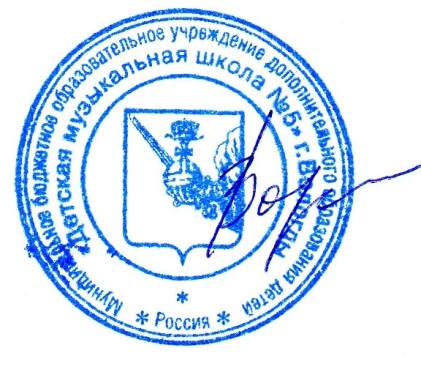 Протокол  № 5 от «26.»   марта 2014 г. УТВЕРЖДЕНО:Приказом И. о. директора МОУ ДОД «ДМШ №5»                 г. Вологды                                          ___________Н.Н. Воробьева   Приказ№51_                                                                                от   «17» апреля 2014 г.Внесены изменения в ДООП Утверждаю:                                                                                           директор МАУДО «ДШИ №5»		 г. Вологды                                          ____ ________Н.Н. Воробьева  Приказ № 109 (01-10)                                                                                          от  «29» августа 2018Принято на заседании Педсовета                                                                                          Протокол № 1                                                                                                           от  «29» августа 2018Срок обучения8 лет9 лет5 лет6 летМаксимальная учебная нагрузка (в часах)1316 1530,59241138,5Количествочасов на аудиторные занятия559 641,5363445,5Количество часов на внеаудиторную (самостоятельную) работу757 889561693Распределение по годам обучения Распределение по годам обучения Распределение по годам обучения Распределение по годам обучения Распределение по годам обучения Распределение по годам обучения Распределение по годам обучения Распределение по годам обучения Распределение по годам обучения Распределение по годам обучения Класс123456789Продолжительность учебных занятий (в нед.)323333333333333333Количество часов на аудиторные занятия в неделю2222222,52,52,5Общее количествочасов на аудиторные занятия                     559                      559                      559                      559                      559                      559                      559                      559 82,5Общее количествочасов на аудиторные занятия	641,5	641,5	641,5	641,5	641,5	641,5	641,5	641,5	641,5Количество часов на внеаудиторные занятия в неделю222333444Общее количествочасов на внеаудиторные (самостоятельные) занятия по годам646666999999132132132Общее количествочасов на внеаудиторные (самостоятельные) занятия          757          757          757          757          757          757          757          757132Общее количествочасов на внеаудиторные (самостоятельные) занятия889 889 889 889 889 889 889 889 889 Максимальное количество часов занятий в неделю4445556,56,56,5Общее максимальное количество часов по годам128132132165165165214,5214,5214,5Общее максимальное количество часов на весь период обучения13161316131613161316131613161316214,5Общее максимальное количество часов на весь период обучения1530,51530,51530,51530,51530,51530,51530,51530,51530,5Распределение по годам обученияРаспределение по годам обученияРаспределение по годам обученияРаспределение по годам обученияРаспределение по годам обученияРаспределение по годам обученияКласс123456Продолжительность учебных занятий (в неделях)333333333333Количество часов на аудиторные занятия в неделю2222,52,52,5Общее количествочасов на аудиторные занятия               363               363               363               363               36382,5Общее количествочасов на аудиторные занятия445,5445,5445,5445,5445,5445,5Количество часов на внеаудиторные (самостоятельные) занятия в неделю333444Общее количествочасов на внеаудиторные (самостоятельные) занятия          561          561          561          561          561132Общее количествочасов на внеаудиторные (самостоятельные) занятия693	693	693	693	693	693	Максимальное количество часов на занятия в неделю5556,56,56,5Общее максимальное количество часов по годам165165165214,5214,5214,5Общее максимальное количество часов на весь период обучения              924              924              924              924              924214,5Общее максимальное количество часов на весь период обучения1138,51138,51138,51138,51138,51138,55 («отлично»)технически качественное и художественно осмысленное исполнение, отвечающее всем требованиям на данном этапе обучения4 («хорошо»)оценка отражает грамотное исполнение, с небольшими недочетами (как в техническом плане, так и в художественном)3 («удовлетворительно»)исполнение с большим количеством недочетов, а именно: недоученный текст, слабая техническая подготовка, малохудожественная игра, отсутствие свободы игрового аппарата и т.д.2 («неудовлетворительно»)комплекс недостатков, являющийся следствием отсутствия домашних занятий, а также плохой посещаемости аудиторных занятий«зачет» (без оценки)отражает достаточный уровень подготовки и исполнения на данном этапе обучения